TATACARA PERMOHONAN PENGGUNAAN SET SIDANG VIDEO STAFAPLIKASI CISCO WEBEXBILIK MESYUARAT PPSMembuat tempahan penggunaan Bilik Mesyuarat Pusat Pengajian Siswazah di talian 09-8403786 atau 1786Memohon penggunaan sidang video melalui sistem STAFAPLIKASI SELAIN WEBEX BILIK MESYUARAT UTAMAMembuat tempahan penggunaan Bilik Mesyuarat Utama melalui Booking System University (BSU) di menu SPACEMemohon penggunaan sidang video melalui sistem STAFSET SIDANG VIDEO Membuat permohonan melalui aplikasi atas talian di https://sso.uitm.edu.my/. Pilih sistem Booking System University.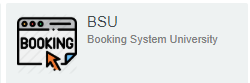 Pilih menu Equipment -> New Equipment Booking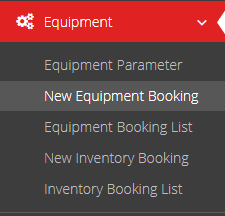 Masukkan maklumat yang diperlukan dan klik ‘Continue’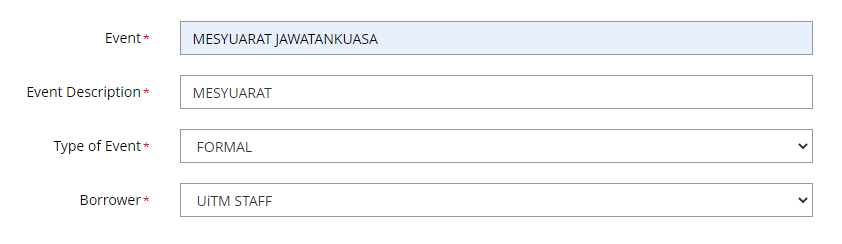 Klik ‘ Add Booking’Masukkan maklumat seperti berikut: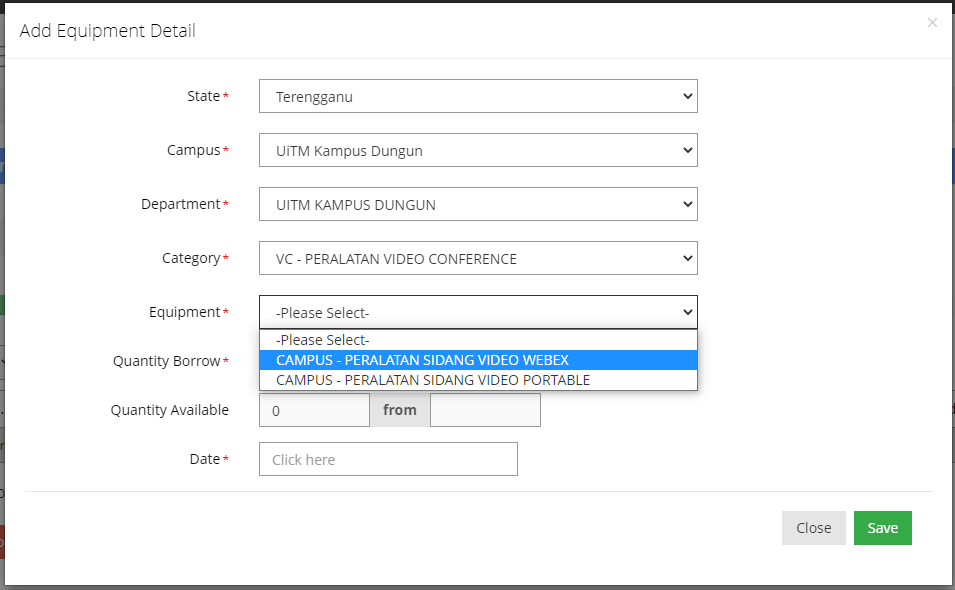 NOTA: PASTIKAN MEMILIH EQUIPMENT YANG BETULJIKA PILIH PERALATAN SIDANG VIDEO WEBEX LOKASI ADALAH DI BILIK MESYUARAT PPS, BLOK 8JIKA PILIH PERALATAN SIDANG VIDEO PORTABLE, LOKASI ADALAH DI BILIK MESYUARAT UTAMA, BANGUNAN INTEGRITIKlik ‘Save’Klik ‘Continue’Tanda ‘/’ di I agree dan klik ‘Submit’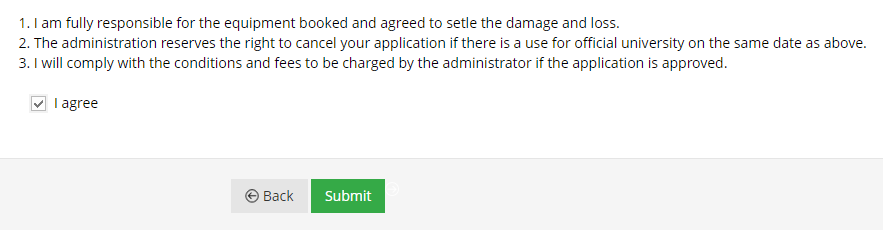 